MINISTRY OF EDUCATION AND TRAININGLAC HONG UNIVERSITY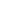 COURSE OUTLINE< 102004 – PHYSICAL EDUCATION 3 > GENERAL INFORMATIONCOURSE DESCRIPTION Students continue following the chosen subject in Physical Education 1.COURSE LEARNING OUTCOMESTable 1: Course Learning Outcomes (CLOs)Table 2: Course Content, Lesson PlanTable 3: Mapping of Lesson and Course Learning OutcomesTable 4: Course AssessmentObeying all requirements of the course outline.   Arriving on time and making sure to be 80% time in the course.Students have to have ID cards during the course and examination.Students have to wear sport uniforms according to University’s regulations.Preparing study equipment for practice.Textbook[1]. Giao trinh bong da truong Dai Hoc Lac Hong, Luu hanh noi bo.References [1] Nguyen Duy Quyet, Ho Dac Son (2023), Giao duc the chat bong da, NXB Giao duc Viet Nam[2] Nguyen Tien Lam - Nguyen Tien Phong (Dong Chu Bien) - Nguyen Nam Ha - Bui Minh Tan - Nguyen Ngoc Bin (2023), Giao Trinh Giao Duc The Chat, NXB Dai hoc Thai NguyenBalls	Practice yardOther supporting equipmentsGeneral rules:Course name (Vietnamese):Giao duc the chat 3Course name (English):Physical Education 3Course ID:102003Types:General Faculty/ Department:Physical EducationMaster Lecturer:Deo Dang KhoaEmail: deodangkhoa@gmail.comLecturer participating in:Phan Van DaoLy Quoc HienNumber of credits:1Theory: 4 periods Practice: 26 periods Self-study: 00 periods Speciality:Obligatory to studentsPrerequisite course:Physical Education 2Previous course:No Course Learning Outcomes (CLOs)Course Learning Outcomes Content Bloom domain/Bloom levelProgram Learning Outcomes PLOs/SOs/PI (*)CLO1Applying basic tactics into the tournament Knowledge (3)PI1.1CLO2Performing the demanded techniques of each subjectSkills (3)PI5.1CLO3Practicing and competing in groups Attitude (2)PI7.14.COURSE CONTENT, LESSON PLANWeekLesson/Chapter Name/Chapter Lesson Learning Outcomes (LLO)Lesson Learning Outcomes (LLO)Lecture and Study activitiesTeaching methodsAssessment methodsReferences (*)1Unit 1- Rehearsing the techniques learned in the previous course.LLO1.1 Synthesizing every lesson learned Lecturer teaches, analyzes, demonstrates and interacts with students.  Study in class:  - Students complete the movements. - Students perform with the supporting exercise.Lecture Demonstration Practicum test Observation [1]2Unit 2- Movement techniques in ball studyLLO2.1Applying knowledge of movement techniques in ball study to realityLecturer teaches, analyzes, demonstrates and interacts with students.  Study in class:  - Students listen, ask questions. - Students observe and redo the movements.Lecture Demonstration Drill and Practice Practicum test Observation [1]2Unit 2- Movement techniques in ball studyLLO2.2Performing movement techniquesLecturer teaches, analyzes, demonstrates and interacts with students.  Study in class:  - Students listen, ask questions. - Students observe and redo the movements.Lecture Demonstration Drill and Practice Practicum test Observation [1]3Unit 3- Movement techniques in ball study LLO3.1Performing movements in ball studyLecturer analyzes and interacts with students.  Study in class:  - Students complete the movements. - Students apply techniques and rules into tournaments .Lecture Demonstration Drill and Practice Practicum test Observation [1]3Unit 3- Movement techniques in ball study LLO3.2Performing movement techniquesLecturer analyzes and interacts with students.  Study in class:  - Students complete the movements. - Students apply techniques and rules into tournaments .Lecture Demonstration Drill and Practice Practicum test Observation [1]4Unit 4- Movement techniques in ball study- Some basic tacticsLLO4.1Practicing to compete in groups.Lecturer analyzes some basic tactics, interacts with students. Study in class:  - Students complete the movements. - Students apply tactics learned into tournaments .Demonstration Drill and Practice Practicum test Observation [1]5Unit 5- Completing techniques- Applying techniques to tournament LLO5.1Practicing to compete in groups.Lecturer analyzes some basic tactics, interacts with students. Study in class:  - Students complete the movements. - Students apply tactics learned into tournaments .Demonstration Drill and Practice Practicum test Observation  [1]6Unit 6- Completing techniques- Applying techniques to tournament LLO6.1Practicing to compete in groups.Lecturer analyzes some basic tactics, interacts with students. Study in class:  - Students complete the movements. - Students apply tactics learned into tournaments .Demonstration Drill and Practice Practicum test Observation [1]5.MAPPING OF LESSON AND COURSE LEARNING OUTCOMESLesson Learning OutcomesCourse Learning Outcomes Course Learning Outcomes Course Learning Outcomes Evaluation ComponentLesson Learning OutcomesCLO1CLO2CLO3Evaluation ComponentLLO1.1XA1LLO2.1XA1LLO2.2XA2, A3LLO3.1XA2, A3LLO3.2XA2, A3LLO4.1XA1, A2LLO5.1XA1, A2LLO6.1XA1, A26.COURSE ASSESSMENTEvaluation ComponentAssessment CLOsEvaluation ComponentA1. Process- Participating in lesson construction- Class exercises - Discussion, following the requested contentCLO1, CLO330%A2. Mid-term Organizing the tournament in groupsCLO2, CLO330%A3. Final Doing test by performing movementsCLO240%7.COURSE REQUIREMENTS AND EXPECTATIONS8.STUDY REFERENCES9.SOFTWARE OR SUPPORTING EQUIPMENTS FOR PRACTICEAbbreviationDescriptionPLO/SOProgram Learning Outcomes/Standard OutcomesPIPerformance Indicators CLOCourse Learning OutcomesLLOLesson Learning OutcomesHead of Major/ Head of FacultyDong Nai, April 27th 2023Responsible lecturer(sign and write full name)Deo Dang Khoa